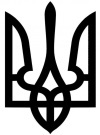 ВИКОНАВЧИЙ КОМІТЕТ КАРПІВСЬКОЇ СІЛЬСЬКОЇ РАДИВІДДІЛ ОСВІТИ, МОЛОДІ І СПОРТУН А К А З  15.09.2020                                                                                               №139  с. КарпівкаПро запобігання, протидію та профілактику булінгу в закладах освіти Карпівської сільської радиВідповідно до Конвенція про права дитини, Закону України «Про охорону дитинства», Закону України  «Про освіту», Закону України «Про внесення змін до деяких законодавчих актів України щодо протидії булінгу (цькуванню)» від 18.12.2018 № 25-VIII, листа МОН України від 29.01.2019 №1/11-881 «Рекомендації для закладів освіти, педагогічних працівників  щодо застосування норм Закону України «Про внесення змін до деяких законодавчих актів України щодо протидії булінгу (цькуванню)» та з метою попередження поширення негативних явищ в учнівському середовищі, запобігання та протидії насильства та булінгуНАКАЗУЮ:Керівникам закладів освіти:Призначити з числа педагогічних працівників відповідальну особу за проведення з учасниками освітнього процесу виховної роботи щодо запобігання насильству та булінгудо 20.09.2020.Розробити та затвердити  рекомендований план заходів, спрямованих на запобігання та протидію булінгу (цькуванню) в закладах освіти (додаток 1)на початку кожного семестру.Інформувати невідкладно відділ освіти, молоді і спорту виконавчого комітету Карпівської сільської ради про випадки булінгу та насильствапостійно. Затвердити  рекомендований порядок подання та розгляду звернень про випадки булінгу в закладі від здобувачів освіти, їх батьків, законних представників, педагогічних працівників, інших осіб (додаток 2)до 20.09.2020.Затвердити  рекомендований порядок реагування на доведені випадки булінгу та відповідальність осіб, причетних до булінгу (додаток 3)до 20.02.2020.Розмістити на веб-сайтах  закладів освіти інформацію:правила поведінки здобувачів освіти;рекомендований план заходів, спрямованих на запобігання та протидію булінгу (цькуванню) в закладах освіти;рекомендований порядок подання та розгляду звернень про випадки булінгу в закладі від здобувачів освіти, їх батьків, законних представників, педагогічних працівників, інших осіб;рекомендований порядок реагування на доведені випадки булінгу та відповідальність осіб, причетних до булінгу;корисні посилання для здобувачів освіти, батьків, законних представників, педагогічних працівників щодо протидії булінгудо 01.10.2020. Забезпечувати соціально-психологічний супровід (патронаж) здобувачів освіти, постраждалих від насильства чи булінгупостійно.Контроль за виконанням наказу лишаю за собою.Начальник відділу освіти, молоді і спорту :                     Л. І. Лисогор                                                                                        Додаток 1 до наказу  відділу освіти,                                                                                                                    молоді і спорту                                                                                                                     від 15.09.2020 №139Рекомендований план заходів щодо запобігання і протидії домашньому насильству та булінгу                                                                                                                                            Додаток 2до наказу  відділу освіти,                                                                                                молоді і спорту                                                                                                  від 15.09.2020 № 139Рекомендований  порядок подання та розгляду (з дотриманням конфіденційності) заяв про випадки булінгу (цькуванню) в закладіЗагальні питання 1. Цей Порядок розроблено відповідно до Закону України «Про внесення змін до деяких законодавчих актів України щодо протидії булінгу (цькуванню)». 2. Цей Порядок визначає процедуру подання та розгляду заяв про випадки булінгу (цькуванню). 3. Заявниками можуть бути здобувачі освіти, їх батьки/законні представники, працівники та педагогічні працівники закладу та інші особи. 4. Заявник забезпечує достовірність та повноту наданої інформації. 5. У цьому Порядку терміни вживаються у таких значеннях: Булінг (цькування) – діяння (дії або бездіяльність) учасників освітнього процесу, які полягають у психологічному, фізичному, економічному, сексуальному насильстві, у тому числі із застосуванням засобів електронних комунікацій, що вчиняються стосовно малолітньої чи неповнолітньої особи та (або) такою особою стосовно інших учасників освітнього процесу, внаслідок чого могла бути чи була заподіяна шкода психічному або фізичному здоров’ю потерпілого. Типовими ознаками булінгу (цькування) є: - систематичність (повторюваність) діяння; - наявність сторін – кривдник (булер), потерпілий (жертва булінгу), спостерігачі (за наявності); - дії або бездіяльність кривдника, наслідком яких є заподіяння психічної та/або фізичної шкоди, приниження, страх, тривога, підпорядкування потерпілого інтересам кривдника, та/або спричинення соціальної ізоляції потерпілого.Подання заяви про випадки булінгу (цькуванню):1. Здобувачі освіти, працівники та педагогічні працівники, батьки та інші учасники освітнього процесу, яким стало відомо про випадки булінгу (цькування), учасниками або свідками якого стали, або підозрюють його вчинення по відношенню до інших осіб за зовнішніми ознаками, або про які отримали достовірну інформацію від інших осіб зобов’язані повідомляти керівнику закладу. 2. Розгляд та неупереджене з’ясування обставин випадків булінгу (цькування) здійснюється  відповідно до поданих заявниками заяв про випадки булінгу (цькування) (далі – Заява). 3. Заяви, що надійшли на електронну пошту закладу отримує секретар друкарка, яка зобов’язана терміново повідомити керівника закладу та відповідальну особу. 4. Прийом та реєстрацію поданих Заяв здійснює відповідальна особа, а в разі її відсутності – особисто керівник закладу або його заступник. 5. Заяви реєструються в окремому журналі реєстрації заяв про випадки булінгу (цькування). 6. Форма та примірний зміст Заяви оприлюднюється на офіційному веб-сайті закладу. 7. Датою подання заяв є дата їх прийняття. 8. Розгляд Заяв здійснює керівник закладу з дотриманням конфіденційності. Відповідальна особа1. Відповідальною особою призначається працівник закладу освіти з числа педагогічних працівників. 2. До функцій відповідальної особи відноситься прийом та реєстрація Заяв, повідомлення керівника закладу. 3. Відповідальна особа призначається наказом керівника закладу. 4. Інформація про відповідальну особу та її контактний телефон оприлюднюється на офіційному веб-сайті закладу. Комісія з розгляду випадків булінгу (цькування) 1. За результатами розгляду Заяви керівник закладу видає рішення про проведення розслідування випадків булінгу (цькування) із визначенням уповноважених осіб. 2. З метою розслідування випадків булінгу (цькування) уповноважені особи мають право вимагати письмові пояснення та матеріали у сторін. 3. Для прийняття рішення за результатами розслідування керівник закладу створює комісію з розгляду випадків булінгу (цькування) (далі – Комісія) та скликає засідання. 4. Комісія створюється наказом керівника закладу. 5. До складу комісії можуть входити педагогічні працівники (у томі числі психолог, соціальний педагог), батьки постраждалого та булера, керівник закладу та інші заінтересовані особи. 6. Комісія у своїй діяльності керується законодавством України та іншими нормативними актами. 7. Якщо Комісія визначила що це був булінг (цькування), а не одноразовий конфлікт чи сварка, тобто відповідні дії носять систематичний характер, то керівник закладу освіти зобов’язаний повідомити уповноважені органи Національної поліції (ювенальна поліція) та службу у справах дітей. 8. У разі, якщо Комісія не кваліфікує випадок як булінг (цькування), а постраждалий не згодний з цим, то він може одразу звернутись до органів Національної поліції України із заявою, про що керівник закладу освіти має повідомити постраждалого. 9. Рішення Комісії приймаються більшістю її членів та реєструються в окремому журналі, зберігаються в паперовому вигляді з оригіналами підписів всіх членів Комісії. 10. Потерпілий чи його/її представник можуть звертатися відразу до уповноважених органів Національної поліції України (ювенальна поліція) та службу у справах дітей з повідомленням про випадки булінгу (цькування). 11. Батьки зобов’язані виконувати рішення та рекомендації Комісії. Терміни подання та розгляду Заяв 1. Заявники зобов’язані терміново повідомляти керівнику закладу про випадки булінгу (цькування), а також подати Заяву. 2. Рішення про проведення розслідування із визначенням уповноважених осіб видається протягом 1 робочого дня з дати подання Заяви. 3. Розслідування випадків булінгу (цькування) уповноваженими особами здійснюється протягом 5 робочих днів з дати видання рішення про проведення розслідування. 4. За результатами розслідування протягом 1 робочогодня створюється Комісія та призначається її засідання на визначену дату але не пізніше чим через 5 робочих дні після створення Комісії.5. Керівник закладу зобов’язаний повідомити уповноважені органи Національної поліції (ювенальна поліція) та службу у справах дітей про кваліфікований Комісією випадок булінгу (цькування) протягом одного дня.                                                                                                                      Додаток 3до наказу  відділу освіти                                                                                                                       молоді і спорту                                                                                                                    від 15.09.2020 № 139Рекомендований  порядок реагування на доведені випадки булінгу (цькування) в закладіЗагальні питання 1. Цей Порядок розроблено відповідно до Закону України «Про внесення змін до деяких законодавчих актів України щодо протидії булінгу (цькуванню)». 2. Цей Порядок визначає процедуру реагування на доведені випадки булінгу (цькування) в закладі. Реагування на доведені випадки булінгу1. На основі рішення комісії з розгляду випадків булінгу (цькування), яка кваліфікувала випадок як булінг (цькування), а не одноразовий конфлікт чи сварку, тобто відповідні дії носять систематичний характер, керівник закладу: - повідомляє уповноваженим підрозділам органів Національної поліції України (ювенальна поліція)  та службі у справах дітей про випадки булінгу (цькування) в закладі освіти; - забезпечує виконання заходів для надання соціальних та психолого-педагогічних послуг здобувачам освіти, які вчинили булінг, стали його свідками або постраждали від булінгу (цькування) (далі – Заходи). 2. Заходи здійснює соціальний педагог у взаємодії з практичним психологом закладу освіти та затверджуються керівником закладу. 3. З метою виконання Заходів можна запроваджувати консультаційні години у практичного психолога і соціального педагога, створювати скриньки довіри, оприлюднювати телефони довіри.Відповідальність осіб причетних до булінгу (цькування) Відповідальність за булінг (цькування) встановлена статтею 173-4 Кодексу України про адміністративні правопорушення такого змісту: «Стаття 173-4. Булінг (цькування) учасника освітнього процесу.» Булінг (цькування), тобто діяння учасників освітнього процесу, які полягають у психологічному, фізичному, економічному, сексуальному насильстві, у тому числі із застосуванням засобів електронних комунікацій, що вчиняються стосовно малолітньої чи неповнолітньої особи або такою особою стосовно інших учасників освітнього процесу, внаслідок чого могла бути чи була заподіяна шкода психічному або фізичному здоров’ю потерпілого, тягне за собою накладення штрафу від п’ятдесяти до ста неоподатковуваних мінімумів доходів громадян або громадські роботи на строк від двадцяти до сорока годин. Діяння, передбачене частиною першою цієї статті, вчинене групою осіб або повторно протягом року після накладення адміністративного стягнення, тягне за собою накладення штрафу від ста до двохсот неоподатковуваних мінімумів доходів громадян або громадські роботи на строк від сорока до шістдесяти годин.Діяння, передбачене частиною першою цієї статті, вчинене малолітніми або неповнолітніми особами віком від чотирнадцяти до шістнадцяти років, тягне за собою накладення штрафу на батьків або осіб, які їх замінюють, від п’ятдесяти до ста неоподатковуваних мінімумів доходів громадян або громадські роботи на строк від двадцяти до сорока годин. Діяння, передбачене частиною другою цієї статті, вчинене малолітньою або неповнолітньою особою віком від чотирнадцяти до шістнадцяти років, тягне за собою накладення штрафу на батьків або осіб, які їх замінюють, від ста до двохсот неоподатковуваних мінімумів доходів громадян або громадські роботи на строк від сорока до шістдесяти годин. Неповідомлення керівником закладу освіти уповноваженим підрозділам органів Національної поліції України про випадки булінгу (цькування) учасника освітнього процесу тягне за собою накладення штрафу від п’ятдесяти до ста неоподатковуваних мінімумів доходів громадян або виправні роботи на строк до одного місяця з відрахуванням до двадцяти процентів заробітку».п/пЗахідТермінВідповідальні1Провести семінар класних керівників щодо роз’яснення основних причин, ознак булінгу, мобінгу в освітньому середовищі та оволодіння практичними методами оперативного реагування, запобігання таким ситуаціям.Вересень Заступники директора з виховної роботи, психолог, соціальний педагог2Вивчити стан мікроклімату в класних колективах (5-11 класи), визначити індекс згуртованості та наявність соціально відторгнених школярів. Вересень – жовтень Психолог, класні керівники 5-11 класів3З учнями початкових класів провести цикл психологічних практикумів з формування позитивних взаємин та формування уміння відстоювати свою честь і гідність за допомогою соціально прийнятної поведінки.Листопад 2020 Психолог, класні керівники 1-4 класів4Провести батьківські збори щодо попередження домашнього насильства.Вересень-жовтень  20205Продовжити  взаємодію з сектором ювенальної превенції, службою у справах дітей, службою сім’ї, молоді та спорту. Залучати спеціалістів до проведення просвітницько-профілактичних заходів.Постійно Класні керівники6Проаналізувати стан справ та посилити індивідуальну роботу з дітьми, які вже скоювали кримінальні правопорушення, та дітьми, які мають ознаки агресивної поведінки.постійно Соціальний педагог, класні керівники7Проводити інформаційно-просвітницьку роботу з батьками та законними представниками дітей, схильних до протиправної поведінки.Постійно Соціальний педагог, класні керівники8Створити методичну «скарбничку» щодо попередження булінгу в школі та формування позитивних взаємин між учасниками освітнього процесу.Упродовж І семестру 2020-2021 н. рЗаступник директора з виховної роботи, психолог, соціальний педагог9Організувати перегляд циклу мультфільмів «НІ» булінгу!»За окремими графіками класних керівниківКласні керівники10Для створення позитивної атмосфери у класі та школі, формування навичок взаємодії провести «Різнокольоровий тиждень»Травень 2021Заступник директора з виховної роботи, психолог, соціальний педагог, класні керівники,  педагог –організатор, школа самоврядування11Організувати «Скриньку довіри».Педагог -організатор12Провести батьківські збори щодо роз’яснення Закону України «Про внесення змін до деяких законодавчих актів України щодо протидії булінгу (цькуванню)».За окремими графіками класних керівниківКласні керівники13Провести загальношкільний фестиваль мистецтв «Зірки ХХІ століття» під гаслом «Для творчості немає перешкод».Березень – квітень 2021Заступник директора з виховної роботи, психолог, соціальний педагог, класні керівники,  педагог –організатор, школа самоврядування14Провести благодійний ярмарок «Пасхальний вернісаж» із залученням батьків та мешканців селища.Квітень 2021Заступник директора з виховної роботи, класні керівники,  педагог –організатор, школа самоврядування15Провести гала-концерт переможців фестивалю «Зірки ХХІ століття», присвячений Дню матері та Дню сім’ї для батьків.Травень Заступник директора з виховної роботи, класні керівники,  педагог –організатор, школа самоврядування16Провести загальношкільний День здоров’я із залученням батьків.Квітень Заступник директора з виховної роботи, класні керівники,  педагог –організатор, школа самоврядування, вчителі фізичної культури